РЕШЕНИЕ12.01.2021 года                                                № 23                                               с. Воробьевка «О проведении  конкурса по отбору кандидатур на должность Главы  Воробьевского сельского  муниципального  образования  Республики Калмыкия (ахлачи)».      На основании части 5 статьи 37 Федерального закона « Об общих принципах организации местного самоуправления в Российской Федерации» № 131-ФЗ от 06 октября 2003 года № 148-4-3 « О некоторых вопросах правового регулирования муниципальной службы в Республике Калмыкия», руководствуясь Уставом Воробьевского сельского муниципального образования Республики Калмыкия,	 Собрание депутатов Воробьевского сельского муниципального образования  Республики Калмыкия,                                                                                         решило:        1.Объявить конкурс по отбору кандидатур на должность  главы Воробьевского сельского муниципального образования Республики Калмыкия. 	  2. Утвердить и опубликовать в газете «Сельский труженик»  текст прилагаемого информационного сообщения о проведении конкурса по отбору кандидатур на должность Главы Воробьевского сельского муниципального образования Республики Калмыкия (ахлачи).	  3. Настоящее решение вступает в силу со дня его принятия.Председатель  Собрания депутатов   Воробьевского сельского муниципального  образования                                                                    / Т.В. Шпитько/Республики Калмыкия     12.01.2021 года                                              № 24                                с. Воробьевка Об определении общего числа членов конкурсной комиссии и назначение членов конкурсной комиссии по отбору кандидатур  на  должность  Главы Воробьевского сельского муниципального образования Республики Калмыкия (ахлачи).      На основании статьи ч. 5 статьи 37 Федерального закона «Об общих принципах организации местного самоуправления в Российской Федерации», статьи 28 Закона Республики Калмыкия « О местном самоуправлении в Республики Калмыкия», статьи 28 Устава Воробьевского сельского муниципального образования Республики Калмыкия, решения Собрания депутатов Воробьевского сельского муниципального образования Республики Калмыкия от 12.001.2021 года № 23 и руководствуясь Положением «О проведении конкурса по отбору кандидатур на должность Главы  Воробьевского сельского муниципального образования Республики Калмыки (ахлачи), Собрание депутатов Воробьевского сельского муниципального образования Республики Калмыкия                            р е ш и л о:	    1. Установить общее число членов конкурсной комиссии по отбору кандидатур на должность главы  Воробьевского сельского муниципального образования Республики Калмыкия ( ахлачи) в количестве 6-ти человек.	    2. Назначить членами конкурсной комиссии  по отбору кандидатур на  должность Главы  Воробьевского сельского муниципального образования Республики Калмыкия (ахлачи):                              1. Чубова Николая Дмитриевича.	   2.  Агафонову Ирину Александровну	   3. Добранову Ольгу Ивановну	    3.Обратиться к Главе Приютненского районного муниципального образования Республики Калмыкия о назначении второй половины   членов конкурсной комиссии по отбору  кандидатур на должность Главы  Воробьевского сельского муниципального образования Республики Калмыкия (ахлачи).                            4.Опубликовать данное решение в  газете «Сельский труженик».         5.Настоящее решение вступает в силу со дня его принятия.Председатель Собрания депутатов Воробьёвского  сельского муниципальногообразования Республики Калмыкия                                              /  Т.В. ШпитькоИНФОРМАЦИОННОЕ СООБЩЕНИЕ	о проведении  конкурса по отбору кандидатур на должностьГлавы Воробьевского сельского муниципального образования Республики Калмыкия (ахлачи)	1. Собрание депутатов Воробьевского сельского муниципального образования Республики Калмыкия объявляет конкурс по отбору кандидатур на должность Главы Воробьевского сельского муниципального образования Республики Калмыкия (ахлачи) (далее – конкурс).	2. Прием документов от лиц, изъявивших желание участвовать в конкурсе, осуществляется конкурсной комиссией по отбору кандидатур на должность Главы Воробьевского сельского муниципального образования Республики Калмыкия (ахлачи) (далее – конкурсная комиссия) с 16 января 2021 года по 30 января 2021 года ежедневно, с 9-00 до 17-00 часов, кроме субботы, воскресенья и праздничных дней, по адресу: Республика Калмыкия, с. Воробьевка, ул. Ленина, д. 59 (здание Администрации Воробьевского СМО Республики Калмыкия)	3. Дата и время проведения первого этапа конкурса – 05 февраля 2021 года в 10-00 час, второго этапа конкурса - 05 февраля 2021 года в 12-00 час. 	Место проведения: Республика Калмыкия, с. Воробьевка, ул. Ленина, д. 59 (здание Администрации Воробьевского СМО Республики Калмыкия)	4. Для участия гражданин лично представляет в конкурсную комиссию заявление об участии в конкурсе по форме согласно приложению к Порядку проведения конкурса по отбору кандидатов на должность Главы Воробьевского сельского муниципального образования Республики Калмыкия (ахлачи), утвержденному решением Собрания депутатов Воробьевского сельского муниципального образования Республики Калмыкия 30 сентября 2020 года, № 7. Гражданин вправе в заявлении сообщить о своей принадлежности к какому-либо общественному объединению и о своем статусе в нем.	С заявлением представляются:1) паспорт гражданина Российской Федерации или иной документ, заменяющий паспорт гражданина, и его копия;2) автобиография в свободной форме;3) анкета по форме, утвержденной распоряжением Правительства Российской Федерации от 26.05.2005 г. № 667-р;4) медицинская справка (врачебное профессионально-консультативное заключение) по форме 086-У, утвержденной приказом Министерства здравоохранения Российской Федерации от 15.12.2014 г. № 834н;5) заверенная кадровой службой по месту работы (службы) участника конкурса копия трудовой книжки, или иные документы, подтверждающие трудовую (служебную) деятельность гражданина;6) документ, подтверждающий сведения об образовании, и его копия;7) свидетельство о постановке физического лица на учет в налоговом органе по месту жительства на территории Российской Федерации и его копия;8) документы воинского учета – для граждан, пребывающих в запасе, и лиц, подлежащих призыву на военную службу, и его копия;9) письменное согласие участника конкурса на обработку его персональных данных;10) письменное уведомление о том, что участник конкурса не  имеет счетов (вкладов), не хранит наличные денежные средства и ценности в иностранных банках, расположенных за пределами территории Российской Федерации, не владеет и (или) не пользуется иностранными финансовыми инструментами;11) в случае, если участник конкурса указывает при подаче документов дополнительные сведения о себе (о наградах, званиях, ученых степенях и прочее), он обязан одновременно с подачей указанных выше документов представить документы, подтверждающие указанные, а также их копии.Копии документов представляются одновременно с подлинниками, которые возвращаются заявителю после их сверки.Дополнительно к вышеуказанным документам участником конкурса в конкурсную комиссию могут быть представлены документы в поддержку назначения его Главой Воробьевского сельского муниципального образования Республики Калмыкия (ахлачи) (в том числе от общественных объединений, собраний граждан), заверенные нотариально или кадровыми службами по месту работы (службы) участника конкурса документы о дополнительном профессиональном образовании, о замещаемых общественных должностях, иные документы, характеризующие его профессиональную подготовку.5. Право на участие в конкурсе имеют граждане Российской Федерации, достигшие возраста 30 лет, а также отвечающие следующим требованиям:1) владение государственным языком Российской Федерации;2) наличие высшего профессионального образования;3) наличие стажа работы на муниципальных или государственных должностях не менее трех лет или стажа работы по специальности не менее пяти лет;4) знание Конституции Российской Федерации, федеральных конституционных законов, федеральных законов, иных нормативных правовых актов Российской Федерации в области местного самоуправления, законов и иных нормативных правовых актов Республики Калмыкия, Устава муниципального образования и иных действующих муниципальных правовых актов, необходимых для исполнения полномочий;5) не должен иметь открытые счета (вклады), хранить наличные денежные средства и ценности в иностранных банках, расположенных за пределами территории Российской Федерации, владеть и (или) пользоваться иностранными финансовыми инструментами.6. Не имеют права участвовать в конкурсе граждане, указанные в частях 3-3.2 статьи 4 Федерального закона «Об основных гарантиях избирательных прав и права на участие в референдуме граждан Российской Федерации». 7. Порядок проведения конкурса утвержден решением Собрания депутатов Воробьевского сельского муниципального образования Республики Калмыкия от 30 сентября 2020 года, № 7 «Об утверждении Порядка проведения конкурса по отбору кандидатов на должность Главы Воробьевского сельского муниципального образования Республики Калмыкия (ахлачи)», которое опубликовано на официальном сайте Воробьевского сельского муниципального образования Республики Калмыкия и в газете «Сельский труженик» от 10 октября 2020 года.СОБРАНИЕ ДЕПУТАТОВ ВОРОБЬЕВСКОГО СЕЛЬСКОГО МУНИЦИПАЛЬНОГО ОБРАЗОВАНИЯРЕСПУБЛИКИ КАЛМЫКИЯ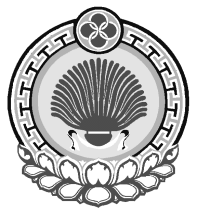 ХАЛЬМГ ТАҢҺЧИНВОРОБЬЕВСК СЕЛӘНӘ МУНИЦИПАЛЬН БYРДЭЦИНДЕПУТАТНЫРИН ХУРЫГ359034, Россия, Республика Калмыкия,Приютненский район, с. Воробьевка, ул.Ленина, 63359034, Россия, Республика Калмыкия,Приютненский район, с. Воробьевка, ул.Ленина, 63359034, Россия, Республика Калмыкия,Приютненский район, с. Воробьевка, ул.Ленина, 63СОБРАНИЕ ДЕПУТАТОВ ВОРОБЬЕВСКОГО СЕЛЬСКОГО МУНИЦИПАЛЬНОГО ОБРАЗОВАНИЯРЕСПУБЛИКИ КАЛМЫКИЯХАЛЬМГ ТАҢҺЧИНВОРОБЬЕВСК СЕЛӘНӘ МУНИЦИПАЛЬН БYРДЭЦИНДЕПУТАТНЫРИН ХУРЫГ359034, Россия, Республика Калмыкия,Приютненский район, с. Воробьевка, ул.Ленина, 63РЕШЕНИЕ359034, Россия, Республика Калмыкия,Приютненский район, с. Воробьевка, ул.Ленина, 63РЕШЕНИЕ359034, Россия, Республика Калмыкия,Приютненский район, с. Воробьевка, ул.Ленина, 63РЕШЕНИЕ